ΠΡΟΜΗΘΕΥΤΙΚΟΣ ΚΑΤΑΝΑΛΩΤΙΚΟΣ ΤΟΥΡΙΣΤΙΚΟΣ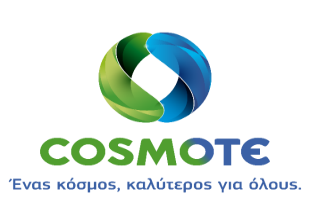 ΣΥΝΕΤΑΙΡΙΣΜΟΣ  ΕΡΓΑΖΟΜΕΝΩΝ  Ο.Σ.Ε  (ΣΥΝ.Π.Ε)                                                                                                 ΣΕΠΤΕΜΒΡΙΟΣ 2020Αυστραλία, Αυστρία, Βέλγιο, Βουλγαρία, Γαλλία, Γερμανία, Γεωργία, Δανία, Ελβετία, Εσθονία, Η.Π.Α., Ηνωμένο Βασίλειο, Ιρλανδία, Ισπανία, Ιταλία, Καναδάς, Κίνα, Κροατία, Κύπρος, Λιθουανία, Λουξεμβούργο, Μάλτα,Νέα Ζηλανδία, Νορβηγία, Ολλανδία, Ουγγαρία,Πολωνία, Πορτογαλία, Ρουμανία, Ρωσία, Σλοβακία, Σλοβενία, Σουηδία, Τουρκία, Τσεχία.*COSMOTE Mobile Security :               προ-ενεργοποιημένη υπηρεσία  στις νέες ενεργοποιήσεις στα νέα προγράμματαextra internet σε όλα τα προγράμματα:10GB      με 5€20GB     με 10€Επαγγελματικό οικονομικό πρόγραμμα συμβολαίουCOSMOTE BUSINESS GIGAMAX Entry24,00 €15.50€COSMOTE BUSINESS GIGAMAX Entry24,00 €15.50€COSMOTE BUSINESS GIGAMAXCOSMOTE BUSINESS GIGAMAXCOSMOTE BUSINESS GIGAMAXCOSMOTE BUSINESS GIGAMAXCOSMOTE BUSINESS GIGAΜΑΧCOSMOTE BUSINESS GIGAΜΑΧCOSMOTE BUSINESS GIGAMAXCOSMOTE BUSINESS GIGAMAXCOSMOTE BUSINESS GIGAMAXCOSMOTE BUSINESS GIGAMAXCOSMOTE BUSINESS GIGAMAXCOSMOTE BUSINESS GIGAMAXCOSMOTE BUSINESS GIGAMAXCOSMOTE BUSINESS GIGAMAXΕπαγγελματικό οικονομικό πρόγραμμα συμβολαίουCOSMOTE BUSINESS GIGAMAX Entry24,00 €15.50€COSMOTE BUSINESS GIGAMAX Entry24,00 €15.50€3.5GB-6003.5GB-6005GB-8005GB-8007GB-15007GB-1500 10GB-Unlimited  min 10GB-Unlimited  min20GB-Unlimited min20GB-Unlimited min Unlimited Unlimited Unlimited Gold Unlimited GoldΜηνιαίο πάγιοCOSMOTE BUSINESS GIGAMAX Entry24,00 €15.50€COSMOTE BUSINESS GIGAMAX Entry24,00 €15.50€31,50 €23.50€31,50 €23.50€37.50 €29.06€37.50 €29.06€52,00 €42.00€52,00 €42.00€61,00 €51.00€61,00 €51.00€71,20 €61.20€71,20 €61.20€79,20 €69,20€79,20 €69,20€103,20 €93,20€103,20 €93,20€Ενσωματωμένη Χρήση  Ενσωματωμένη Χρήση  Ενσωματωμένη Χρήση  Ενσωματωμένη Χρήση  Ενσωματωμένη Χρήση  Ενσωματωμένη Χρήση  Ενσωματωμένη Χρήση  Ενσωματωμένη Χρήση  Ενσωματωμένη Χρήση  Ενσωματωμένη Χρήση  Ενσωματωμένη Χρήση  Ενσωματωμένη Χρήση  Ενσωματωμένη Χρήση  Ενσωματωμένη Χρήση  Ενσωματωμένη Χρήση  Ενσωματωμένη Χρήση  Ενσωματωμένη Χρήση  Ενδο-εταιρικέςΕνδο-εταιρικέςΑπεριόριστες Απεριόριστες Απεριόριστες Απεριόριστες Απεριόριστες Απεριόριστες Απεριόριστες Απεριόριστες Απεριόριστες Απεριόριστες Απεριόριστες Απεριόριστες Απεριόριστες Απεριόριστες Απεριόριστες κλήσειςκλήσειςΑπεριόριστες Απεριόριστες Απεριόριστες Απεριόριστες Απεριόριστες Απεριόριστες Απεριόριστες Απεριόριστες Απεριόριστες Απεριόριστες Απεριόριστες Απεριόριστες Απεριόριστες Απεριόριστες Απεριόριστες Λεπτά Ομιλίας προςΛεπτά Ομιλίας προς250΄ προς όλα τα εθνικά δίκτυα250΄ προς όλα τα εθνικά δίκτυα 1.500' προς σταθερά 1.500' προς σταθερά 1.500' προς σταθερά 1.500' προς σταθερά 1.500' προς σταθερά 1.500' προς σταθεράΑπεριόριστα λεπτά ομιλίαςΑπεριόριστα λεπτά ομιλίαςΑπεριόριστα λεπτά ομιλίαςΑπεριόριστα λεπτά ομιλίαςΑπεριόριστα λεπτά ομιλίαςΑπεριόριστα λεπτά ομιλίαςΑπεριόριστα λεπτά ομιλίας Εθνικά δίκτυα Εθνικά δίκτυα250΄ προς όλα τα εθνικά δίκτυα250΄ προς όλα τα εθνικά δίκτυα600' προς κινητά600' προς κινητά800' προς κινητά800' προς κινητά1.500' προς κινητά1.500' προς κινητάΑπεριόριστα λεπτά ομιλίαςΑπεριόριστα λεπτά ομιλίαςΑπεριόριστα λεπτά ομιλίαςΑπεριόριστα λεπτά ομιλίαςΑπεριόριστα λεπτά ομιλίαςΑπεριόριστα λεπτά ομιλίαςΑπεριόριστα λεπτά ομιλίαςInternet Internet 500 MB500 MB3,5 GB3,5 GB5 GB5 GB7 GB7 GB10 GB10 GB20 GB20 GBΑπεριόριστα ΜΒΑπεριόριστα ΜΒΑπεριόριστα ΜΒΕνσωματω-μένα Data Boost *Ενσωματω-μένα Data Boost *2 data boost2 data boost3 data boost3 data boost4 data boost4 data boost7 data boost7 data boostΑπεριόριστα ΜΒΑπεριόριστα ΜΒΑπεριόριστα ΜΒSMS προςSMS προς1.5001.5002.0002.0003.0003.0005.0005.0005.000 Εθνικά δίκτυα Εθνικά δίκτυα1.5001.5002.0002.0003.0003.0005.0005.0005.000Ομιλία προς Διεθνή δίκτυαΟμιλία προς Διεθνή δίκτυα100 λεπτά προς διεθνή σταθερά και κινητά100 λεπτά προς διεθνή σταθερά και κινητά200 λεπτά προς διεθνή σταθερά και κινητά200 λεπτά προς διεθνή σταθερά και κινητά1.000 λεπτά προς διεθνή σταθερά και κινητά1.000 λεπτά προς διεθνή σταθερά και κινητά1.000 λεπτά προς διεθνή σταθερά και κινητάΟμιλία προς Διεθνή δίκτυαΟμιλία προς Διεθνή δίκτυα100 λεπτά προς διεθνή σταθερά και κινητά100 λεπτά προς διεθνή σταθερά και κινητά200 λεπτά προς διεθνή σταθερά και κινητά200 λεπτά προς διεθνή σταθερά και κινητά1.000 λεπτά προς διεθνή σταθερά και κινητά1.000 λεπτά προς διεθνή σταθερά και κινητά+ Απεριοριστα προς χώρες Ε.ΕΠεριαγωγήΠεριαγωγήΕ.ΕΕ.ΕΕ.ΕΕ.ΕΕ.ΕΕ.ΕΕ.ΕΕ.ΕΕ.ΕΕ.ΕΕ.ΕΕ.ΕE.E (FUP data 39GB)E.E (FUP data 39GB)E.E (FUP data 51GB)ΠεριαγωγήΠεριαγωγήΕ.ΕΕ.ΕΕ.ΕΕ.ΕΕ.ΕΕ.ΕΕ.ΕΕ.ΕΕ.ΕΕ.ΕΕ.ΕΕ.ΕE.E (FUP data 39GB)E.E (FUP data 39GB)+ 10 Roaming Travel Pass (ζώνη 1 ή 2)Υπηρεσία COSMOTEΥπηρεσία COSMOTE2 μήνες Δωρεάν (0,90€ / μήνα μετά την δωρεάν περίοδο)2 μήνες Δωρεάν (0,90€ / μήνα μετά την δωρεάν περίοδο)2 μήνες Δωρεάν (0,90€ / μήνα μετά την δωρεάν περίοδο)2 μήνες Δωρεάν (0,90€ / μήνα μετά την δωρεάν περίοδο)2 μήνες Δωρεάν (0,90€ / μήνα μετά την δωρεάν περίοδο)2 μήνες Δωρεάν (0,90€ / μήνα μετά την δωρεάν περίοδο)ΔωρεάνΔωρεάνΔωρεάνΔωρεάνΔωρεάνΔωρεάνΔωρεάνΔωρεάνΔωρεάνMobile Security**Mobile Security**2 μήνες Δωρεάν (0,90€ / μήνα μετά την δωρεάν περίοδο)2 μήνες Δωρεάν (0,90€ / μήνα μετά την δωρεάν περίοδο)2 μήνες Δωρεάν (0,90€ / μήνα μετά την δωρεάν περίοδο)2 μήνες Δωρεάν (0,90€ / μήνα μετά την δωρεάν περίοδο)2 μήνες Δωρεάν (0,90€ / μήνα μετά την δωρεάν περίοδο)2 μήνες Δωρεάν (0,90€ / μήνα μετά την δωρεάν περίοδο)ΔωρεάνΔωρεάνΔωρεάνΔωρεάνΔωρεάνΔωρεάνΔωρεάνΔωρεάνΔωρεάνΧρεώσεις μετά την κατανάλωση της ενσωματωμένης χρήσηςΧρεώσεις μετά την κατανάλωση της ενσωματωμένης χρήσηςΧρεώσεις μετά την κατανάλωση της ενσωματωμένης χρήσηςΧρεώσεις μετά την κατανάλωση της ενσωματωμένης χρήσηςΧρεώσεις μετά την κατανάλωση της ενσωματωμένης χρήσηςΧρεώσεις μετά την κατανάλωση της ενσωματωμένης χρήσηςΧρεώσεις μετά την κατανάλωση της ενσωματωμένης χρήσηςΧρεώσεις μετά την κατανάλωση της ενσωματωμένης χρήσηςΧρεώσεις μετά την κατανάλωση της ενσωματωμένης χρήσηςΧρεώσεις μετά την κατανάλωση της ενσωματωμένης χρήσηςΧρεώσεις μετά την κατανάλωση της ενσωματωμένης χρήσηςΧρεώσεις μετά την κατανάλωση της ενσωματωμένης χρήσηςΧρεώσεις μετά την κατανάλωση της ενσωματωμένης χρήσηςΧρεώσεις μετά την κατανάλωση της ενσωματωμένης χρήσηςΧρεώσεις μετά την κατανάλωση της ενσωματωμένης χρήσηςΧρεώσεις μετά την κατανάλωση της ενσωματωμένης χρήσηςΧρεώσεις μετά την κατανάλωση της ενσωματωμένης χρήσης0,00927419€ / δευτερόλεπτο (0,5565 € / λεπτό)0,00927419€ / δευτερόλεπτο (0,5565 € / λεπτό)0,00927419€ / δευτερόλεπτο (0,5565 € / λεπτό)0,00927419€ / δευτερόλεπτο (0,5565 € / λεπτό)0,00927419€ / δευτερόλεπτο (0,5565 € / λεπτό)0,00927419€ / δευτερόλεπτο (0,5565 € / λεπτό)0,00927419€ / δευτερόλεπτο (0,5565 € / λεπτό)0,00927419€ / δευτερόλεπτο (0,5565 € / λεπτό)0,00927419€ / δευτερόλεπτο (0,5565 € / λεπτό)0,00927419€ / δευτερόλεπτο (0,5565 € / λεπτό)0,00927419€ / δευτερόλεπτο (0,5565 € / λεπτό)0,00927419€ / δευτερόλεπτο (0,5565 € / λεπτό)0,00927419€ / δευτερόλεπτο (0,5565 € / λεπτό)0,00927419€ / δευτερόλεπτο (0,5565 € / λεπτό)0,00927419€ / δευτερόλεπτο (0,5565 € / λεπτό)0,00927419€ / δευτερόλεπτο (0,5565 € / λεπτό)0,00927419€ / δευτερόλεπτο (0,5565 € / λεπτό)0,15 € / SMS0,15 € / SMS0,15 € / SMS0,15 € / SMS0,15 € / SMS0,15 € / SMS0,15 € / SMS0,15 € / SMS0,15 € / SMS0,15 € / SMS0,15 € / SMS0,15 € / SMS0,15 € / SMS0,15 € / SMS0,15 € / SMS0,15 € / SMS0,15 € / SMS0,0840 € / ΜΒ0,0840 € / ΜΒ0,0840 € / ΜΒ0,0840 € / ΜΒ0,0840 € / ΜΒ0,0840 € / ΜΒ0,0840 € / ΜΒ0,0840 € / ΜΒ0,0840 € / ΜΒ0,0840 € / ΜΒ0,0840 € / ΜΒ0,0840 € / ΜΒ0,0840 € / ΜΒ0,0840 € / ΜΒ0,0840 € / ΜΒ0,0840 € / ΜΒ0,0840 € / ΜΒ ΑΓ. ΚΩΝΣΤΑΝΤΙΝΟΥ 59 – 104 37  ΑΘΗΝΑ    2105245707 –210 5245919  2105245771email:synpeose@otenet.gr